Bok om fred, frelse, gjenopprettelser selv av den fullkomne kjærlighetsvilje Herren Faderen Ahavah Adonai Jehova Vår JahveForfatternes introduksjonHei, mitt navn er Robert Michael Becker. Jeg er forfatteren, og jeg skriver denne boken for å prøve å beskrive detaljene i den perfekte vilje til å elske Herren Faderen. Jeg er trettiseks år gammel, og jeg tror Herrens vilje er fullkommen. Jeg tror jeg kunne overbevise mitt yngre jeg om at Herrens vilje er fullkommen. Vennligst les hele boken.Å tilbe Herren er noe jeg gjør hver dag. Jeg tror jeg lærte nøyaktig hva Herren ønsker at vi skal gjøre. Jeg bøyer meg på hender, knær og panne og bekrefter min underkastelse og godkjenning med påkallelsen Jeg Er. Jeg sier jeg er mens jeg bøyer meg på hender, knær og panne.Jeg så Herren på hans trone etter at han sang for meg. Da jeg var yngre ble jeg bedt om å be Kristus inn i hjertet mitt. Jeg var omtrent sytten år gammel da Herren kom inn i mitt hjerte. Jeg ble angrepet av hekseri da jeg var gutt, så Herren som gikk inn i fartøyet mitt gjorde et sterkt inntrykk på mitt sinn. Herren er som rent luftvann som er overalt, ingen steder og usynlig på samme tid. Herren er forent som ett med sin sønn Yeshua og Yeshua kan være hvor som helst hvor Herren er og bevege seg med guds hurtighet.Jeg vil at leseren skal lære kunnskapsveien jeg har lært. Jeg tror at enhver mann bør kjenne denne kunnskapens vei. Det er Herrens navn på hebraisk. Jeg har noen bilder for å hjelpe deg.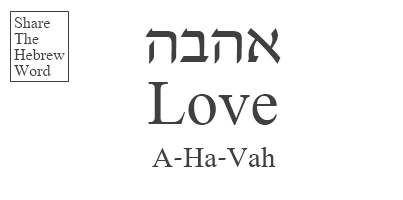 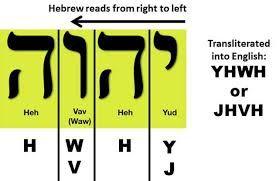 Det står skrevet i Ordspråkene kapittel tjuefem vers to at «Det er Guds ære å skjule en ting; men kongenes ære er å utrede en sak.» Vær en konge, herre, prest og gud. Kjærlighet er Ahavah, og det hellige navnet staver Kjærlighet med en halvt stille første stavelse. Kristus er kongenes konge, herrenes Herre og gudenes Gud. I King James-versjonen av Bibelen lyder teksten: «For trang er porten, og smal er veien, som. fører til liv, og få er det som finner det." Jeg tror de som lever sant liv er som kjærlighet gjør, at sant liv er som kjærlighet gjør. Kjærlighet er mektig og får oss til å være supermenneske i forhold til normen. A supermenneske er en gud. Kristus er gudenes Gud som er supermenneskenes Gud. Prøv å være en konge, herre og gud.I løpet av denne boken skal jeg forklare ting med et ideal så enkelt som mulig, men ikke for enkelt. Jeg tror jeg kan fullføre denne boken på 100 sider og dekke emnene tilstrekkelig. Akkurat nå, dette øyeblikket, sentrer sinnet ditt rundt Kjærligheten inni deg, eller hvis Kjærligheten ikke er inni deg, påkall Jeg Er og be Jeg Er om å gå inn i deg slik at du kan kommunisere med ham som familie. Filosofien til Himmelriket, det vil si Guds trones rike, er "Vi er alle brødre og søstre i Guds familie." Den konkurrerende filosofien, filosofien jeg hater som er av verden er "Det er alle for seg selv, hver for sine." Vennligst mine brødre og søstre les denne boken for å prøve å vokse og lære. Jeg vil undervise i hva Herrens vilje er og gi eksempler. Jeg elsker Herren, og intet øye har sett, intet øre har hørt eller kommet inn i andre menneskers hjerter det jeg allerede har opplevd. Jeg elsker Herren og jeg ønsker å utstyre deg med kunnskap til å stå i forsvar for Herrens fullkommenhet.Kapittel 1Det første jeg vil forklare er hat og hvordan man kan leve selv om hat er noe våre unge dødelige sinn opplever. Det står skrevet i Lukas kapittel 14 vers 26 «Om noen kommer til meg og ikke hater sin far og mor og hustru og barn og brødre og søstre, ja, og også sitt eget liv, han kan ikke være min disippel." Dette bør få deg til å forstå at hat er noe de rettferdige vil gjøre. Det jeg vil at du skal gjøre er å bli prest. Noe som "Sønnen kan bare gjøre det han ser faren sin gjøre." er skrevet. Det står skrevet i Johannes kapittel 5 vers 19 «Da svarte Jesus og sa til dem: Sannelig, sannelig sier jeg dere: Sønnen kan ikke gjøre annet enn det han ser Faderen gjøre. for alt han gjør, gjør også Sønnen på samme måte.»Kristus er en prest for den høyeste Gud Faderen. Jeg har sett Gud Faderen på sin trone etter at han sang for meg, og jeg er av kjærlighet. Hvis du konsumerer all frukten min, lytter til timene mine med talt ord og albumet mitt for festforsyninger på «Emnet Robert Michael Becker» på Youtube.com, kan du kjenne meg på frukten min. Poenget mitt var at Kristus er en prest, og hvis du er hans sønn må du også være prest.Å være prest innebærer å snakke med hatere for å hjelpe dem med å takle hatet. Kristus er en prest, og vi bør ikke kaste bort Kristi tid. Hvis du hater andre fordi de nekter å prøve å være perfekte, og hatet ditt er slik at du hater far, mor, kone, barn, brødre og søstre fordi alle ikke engang prøver å gjøre Herrens vilje på en daglig, kom til Kristus for å søke en prestelig løsning på hatet. Be familien om å gjøre godt mot deg fordi du hater dem, og å gjøre godt mot de som hater deg er Kristi instruksjon om hvordan du skal være perfekt. Kristus er en prest og hans prestebefaling er å elske dine fiender, gjøre godt mot dem som hater deg, og be for dem som ondskapsfullt bruker og forfølger deg. Noe sånt hvis ikke akkurat det er skrevet og er fra Bergprekenen der Kristus i utgangspunktet gir et skjult bud "Du skal være fullkommen som din far i himmelen er fullkommen."Målet mitt er å forklare hat, men jeg vil forklare forskjellen mellom et stolt menneske og et ydmykt menneske. Jeg hater stolte syndere, de er ikke perfekte og de er stolte over å ikke være perfekte. Jeg brenner for hatet mitt, og jeg har prøvd å få stolte syndere til å gjøre godt mot meg, og det er godt å være perfekt. Sangteksten min er "La kronen til de ydmyke alltid være, ikke vær stolt, ha ydmykhet ..." Humble er det motsatte av stolt og tidligere var det en krone av stolthet, men jeg vil at fremtiden skal krone de ydmyke, la alle være brødre og søstre i Guds familie.Familie, jeg er rørt til tårer. Jeg gråter, jeg elsker å gråte, den gode Herren vet hvorfor, jeg ville gråt hver dag hvis jeg gråt hver gang jeg prøvde. Vi trenger samhold. Endre livene deres av hensyn til at Himmelriket blir etablert med kraft og i tydelig syn. La filosofien "Vi er alle brødre og søstre i Guds familie" blomstre og bli akseptert og adoptert av de unge. Det er stor ondskap, til og med antiherring som oppstår når en mann blir en utleier og hans filosofi i livet er "det er alle for seg selv, hver for sine." Mitt hat er stort og jeg har sverget å piske stolte syndere. Vær så snill å forstå meg, all evighet er i tankene, og jeg prøver å piske over seks milliarder motstandere av Herren, de som ikke gjør Herrens vilje med jorden og enten fornærmer med eller støtter fornærmelse med domstoler, politi og leiesoldater. Stolte syndere, dette er syndernes krenkelser som får meg til å hate syndere, hvis en synder ikke var støtende, ville jeg sannsynligvis ikke hatet synderen. Jeg har sett min biologiske far peppersprayet og kvalt av politiet. Jeg har opplevd at min biologiske bror fra en annen mor ble knivet gjennom hjertet og de offensive synderne i regjeringen tar lønnstakerpenger på å bruke titusenvis av dollar på å mate og beskytte mannen som med vilje drepte broren min. Han knivet ikke broren min gjennom hjertet ved et uhell, snarere som et snikmorderangrep fra Dungeons and Dragons Online.Målet var å forklare hat. Oppfordringen til handling er å være ivrig og entusiastisk til en presteløsning. Bruk tungen og fortell de som er hatet å gjøre godt mot de som hater deg, og fortell hatere at Kristus er en prest og kan hjelpe dem å overvinne hatet de opplever. Hat er det motsatte av kjærlighet og er sannsynligvis den mektigste kraften i åndeverdenen, det er ikke noe mer ødeleggende i mitt sinn enn å elske Herren som bruker hat som en ødeleggelseskraft. Å oppleve hatere er å forvente, men vær perfekt. Lær av denne boken og vær klar til å snakke. Når du ser ekte hat bli uttrykt, si "Elsk Herren. Gjør godt mot de som hater deg. Respekter Herren og gjør Herrens vilje. Herren instruerte oss til å gjøre godt mot dem som hater oss, dets ulydighet til å være ulydig, så gjør godt, Elsk Herren.” Hvis du kan si det bedre, si bedre, men det er utvalgte ord som har til hensikt å styrke taleren til å ødelegge motstand.Synd er en tilstand av ufullkommenhet. Krenkende syndere er vesener som fornærmer, men deres krenkelser er ikke perfekte. Herren er den fullkomne far, og jeg vil forklare i detalj hvorfor jeg tror Herrens krenkelser er fullkomne. Jeg vil starte med legaliseringen av slaveri blant de hellige. Det er sant at Herren legaliserte helgener som kjøpte syndere som slaver i fortiden. Kristus er Klippen, den sikre grunnmuren som vi bør bygge vårt hjem på, og anstøtningsvåpenet jeg kaster. Lytt til Kristi Klippens ord. Det står skrevet i Johannes kapittel 8 vers 34 Jesus svarte dem: "Sannelig, sannelig sier jeg dere: Den som gjør synd, er syndens slave."Herren legaliserte at helgener kjøpte syndere fordi Herren visste at synderne var syndens slaver, så elsk Herren. Vær klar til å snakke. Bruk Herren som et anstøtsvåpen og en sikker grunnvoll. Kristus kom for å oppfylle og fullkommengjøre loven. Jeg vil forklare Herrens andre krenkelser og vise at Kristus fullkomne krenkelsen. Ikke vær en slave av fortidens synder, bruk heller denne boken for å lære Faderens perfekte vilje. Jeg så at Obama mislikte Herren, kanskje sterkt, og sa at fjellprekenen ikke er akseptert av forsvarsdepartementet, og steining av barn og slaveri gjør at Bibelen ikke passer for regjeringen. Jeg elsker Herren og jeg vil forklare den fullkomne loven.Den primære kunnskapen i dette kapitlet er å forstå hat, og forberede deg til å snakke med hatere og søke Herren når du hater. Fortell dem du hater og de som er hatet å gjøre godt mot dem som hater deg, at Kristus sa til oss, og det er ulydig å være ulydig mot Herrens instruks. Når du snakker og forteller andre om å gjøre Herrens vilje, si «elsk Herren», er ordene både en tvingende befaling og en påkallelse av Herrens hellige navn. Ikke si elsk Herren forgjeves, og bruk ikke navnet Elsk Herren forgjeves.Før du leser neste kapittel, Vennligst mediter, overvei, tenk på, tenk på osv. de du hater (hvis du hater). Forbered deg på å be de du hater om å gjøre godt mot deg fordi du hater og ønsker å elske i stedet. Tenk også på de som er intime med deg. Jeg ber deg om å være prest, hvis noen du er intim med hater, spre kunnskapen om at hatere bør gå til Kristus for å få hjelp med hatet, og de som er hatet skal gjøre godt mot de som hater dem er prestelig. Jeg ber deg om å være prest, konge, herre og gud. Jeg vil ikke si det samme om og om igjen på hundrevis av sider. Hat er sannsynligvis den sterkeste åndelige kraften, og vi er alle unge i tankene mine. Jeg elsker dere mine brødre og søstre, vennligst se visjonen til alle som lever veiledet av filosofien "Vi er brødre og søstre i Guds familie."Kapittel 2Mitt mål for dette kapittelet er å ta direkte opp de to tingene en av de mektigste menneskene på jorden mislikte, kanskje sterkt, Herren på grunn av. En av tingene var slaveri, og jeg har allerede forklart hvordan det er perfekt for de hellige å kjøpe syndere. Syndere er syndens slaver, og det er bedre å være en helliges slave enn en syndens slave. Herren bemyndiget de hellige til å kjøpe syndens slaver, fordi det er perfekt å kunne få en syndens slave til å bli perfekt. Jeg bekrefter at mennesker har fri vilje, er veldig dumme og unge, og det er vesener som ikke var helgener som kjøpte slaver i fortiden. Jeg ber deg om å ha modenhet og respekt for å bekrefte at Herren elsker Faderens vilje er fullkommen, og jeg vil hjelpe deg å gjøre det med denne boken.De hellige navnene er Jehova, Jahve og Ahava; det evige navn er Jeg Er. Jehova er den øverste eller ultimate virkelighet. Jahve er kreftenes kraft. Ahavah er kjærlighet. Den øverste virkeligheten er at mennesker har fri vilje og villig bøyer seg i underkastelse til og godkjennelse av Ahavah Herren Jehova vår Yahweh og bekrefter deres underkastelse og godkjenning med påkallelsen Jeg Er. Folk er unge og har ikke erfaring og skolegang til å forstå hvorfor Herren er fullkommen, og det får de unge til å lære hvorfor Herren er fullkommen og å prøve å være fullkommen også som jeg prøver å gjøre. Den øverste virkeligheten er at unge dødelige har fri vilje og prøver å være perfekte av egen fri vilje. Det er det som er Supreme, hvis du ikke respekterer den Supreme virkeligheten, blir det som er Supreme ultimate. Det er virkeligheten til Hell Explained. Hvis du ikke respekterer Herren, er Herren det siste og beste du vil oppleve. Kristus kom som en bro tilbake til Herren, og han vil at syndere skal omvende seg og komme tilbake til den øverste virkelighet. Vi kan være en bestanddel av den øverste virkelighet fordi Kristus ga oss muligheten via forsoning. Kristus kom for å kalle syndere til omvendelse og et nytt liv som en bestanddel av den øverste virkelighet. Jeg har et bilde jeg tegnet som jeg vil vise og forklare.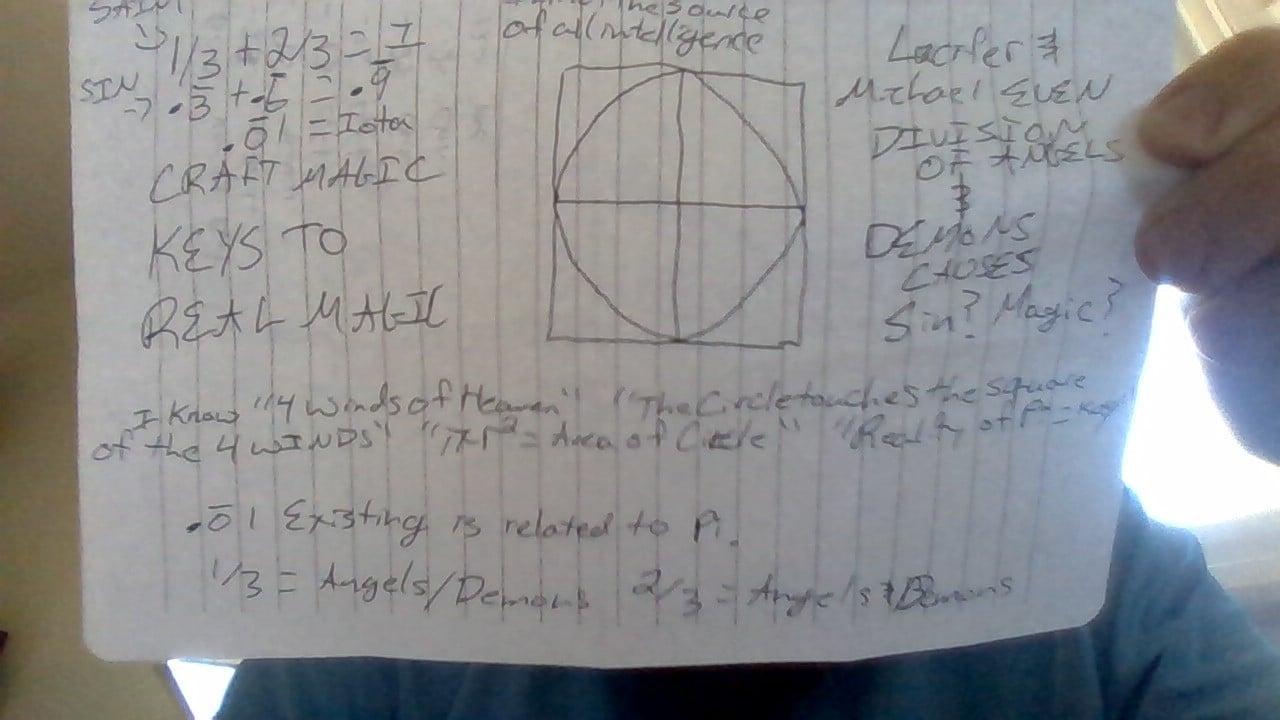 Jeg er en mystiker. Jeg ble angrepet av trolldom og Kristus bor inni meg. I løpet av mine dager opplevde jeg Kristus den Hellige og "Jeg er den Hellige, jeg er ikke en mann uten stående, jeg er enestående, kjennskap til meg i forståelse, men vær ikke dum. Kunnskap om meg er også visdom.» ble sagt. Se på bildet og forstå at det er matematiske bevis for at ⅓ pluss ⅔ ikke er lik en uten Den Hellige. Jeg skrev Iota som beskrivelsen av Den Hellige, men jeg skaper en likhet med livet som en synder som aldri er lik 1 uten Den Hellige. Jahve er styrkenes kraft, og Herrens vilje Ahavah Adonai Jehova vår Jahve er vår magi. På bildet skal sirkelen bare berøre firkanten direkte ved de fire kardinalretningene og skape rette vinkler med koblingspunktet. Pi ganger radius i annen er arealet av en sirkel og pi har ikke noe endelig tall som vi vet om, snarere er det alltid flere detaljer. Jeg tror det faktum er relatert til Den Hellige og håndverksmagi.Hovedmålet med dette kapittelet så langt er å få leseren til å forstå at Herren ønsker at vi skal være fullkomne og bestanddeler av den øverste virkelighet, at vi ikke er fullkomne, vi bør omvende oss og være fullkomne, og Kristus gir evnen til å omvende oss og være perfekt. Vi trenger Kristus og Kristus oppfylt og fullkommen loven. Kristus la til at vi må tilgi hvis noen sier at jeg omvender meg. Obama mislikte Herren fordi instruksjonen fra de hellige var å sette ondskapen bort fra samfunnet ved å steine opprørske barn av insubordinasjon. Vedvarende ulydighet er stahet.Det står skrevet i 5. Mosebok, kapittel 21, vers 18-2118 Hvis en mann har en gjenstridig og gjenstridig sønn, som ikke vil adlyde sin fars røst eller sin mors røst, og som, når de har refset ham, ikke vil høre på dem,19 Da skal hans far og hans mor gripe ham og føre ham ut til de eldste i hans by og til porten til hans sted;20 Og de skal si til de eldste i hans by: Denne vår sønn er gjenstridig og gjenstridig, han vil ikke lyde vår røst; han er en fråtser og en fylliker.21 Og alle mennene i hans by skal steine ham, så han dør; så skal du fjerne det onde fra eder; og hele Israel skal høre og frykte.Kristus kom for å fullkommengjøre loven. Vi burde ha eldste, til og med alle mennene i byen samles med kjærlighet og bruker tungen og prestenes makt for å få de dømte til å omvende seg og bli frelst. Jeg vil ha mer enn rådet mitt ble sagt til de fordømte, men bruk i det minste 1 time og si «Herren har fordømt deg. Du er sta og opprørsk. Du spiser i overkant og dyrker ikke maten du spiser, du drikker og hengir deg til nytelse av drikke og er en fylliker av nytelsens ånd, hvis du ikke omvender deg vil vi kaste steiner på deg til du omvender deg eller går til grunne. Herren ønsker at vi alle skal være perfekte, ikke døde. Omvend deg og vær perfekt. Vi vil ikke at du skal dø, men vi setter vår tro på Klippen. Han er perfekt og han har fordømt deg. Vi støtter fordømmelsen av synd, og ønsker at du skal være en helgen, ikke en synder. Vennligst min bror/søster, omvend deg og vær perfekt. Vi får ikke glede av din død, omvend deg. Vi elsker deg, vi vil at du skal leve, vær så snill å omvende deg." Si i det minste de ordene. Vær sikker på at de fordømte forstår at et fullkomment vesen har fordømt dem og Kristus sørget for soning, og hvis de omvender seg, vil vi ikke motsette oss den frie frelsens gave gitt til alle dem som omvender seg. Vi ønsker at de skal være perfekte og få all verdi reddet, fordi vi er brødre og søstre i Guds fullkomne familie.Jeg tror Obama bare nevnte slaveri og steining av barn når han offentlig mislikte, kanskje sterkt, Herren. Jeg elsker Herren og jeg har sett mirakler som menneskenes øyne ikke har sett, menneskenes ører ikke har hørt, og det har heller ikke gått inn i menneskenes hjerter det jeg allerede har opplevd før jeg var 37 år gammel. Enkelhet er min stil. Jeg tror det Einstein sa er sant at intelligente idioter kan gjøre en sak større, større og mer kompleks. Jeg ønsker å imøtekomme sinnene som leser 15 minutter av gangen. Jeg tror jeg allerede har bevist at Herrens vilje er fullkommen. Hvis du ikke forstår, skal jeg forklare snart.Herren ønsker at vi skal være fullkomne, ikke døde. Kristus kom for å oppfylle og fullkommengjøre loven. Rotordet oppfyllelse på hebraisk er knyttet til fullkommenhet. Det står skrevet i Matteus kapittel 5 vers 17-2017 «Tro ikke at jeg er kommet for å ødelegge loven eller profetene. Jeg kom ikke for å ødelegge, men for å oppfylle. 18 For sannelig, jeg sier dere: Inntil himmel og jord forgår, skal ikke en jot eller en tittel forgå fra loven før alt er oppfylt. 19 Den som derfor bryter et av de minste av disse bud og lærer menneskene slik, skal kalles den minste i himlenes rike; men den som gjør og lærer dem, han skal kalles stor i himlenes rike. 20 For jeg sier dere at hvis ikke deres rettferdighet overgår de skriftlærdes og fariseernes rettferdighet, vil dere på ingen måte komme inn i himlenes rike.Det står også skrevet i Lukas kapittel 17 vers 3-43 Så pass på dere selv. «Hvis din bror eller søster synder mot deg, så irettesett dem; og hvis de omvender seg, tilgi dem. 4 Selv om de synder mot deg syv ganger på en dag og sju ganger kommer tilbake til deg og sier 'Jeg angrer', må du tilgi dem.»Mine brødre og søstre I Matteus kapittel 5 vers 17 er ordet oppfylle rotfestet på hebraisk for å fullføre at Herren kom for å oppfylle og fullkommengjøre loven og profetene er min lære. Vi bør ikke ødelegge loven om det gamle testamente, snarere bør vi la Herren fullkommengjøre loven i ånden til himmelrikets filosofi om at vi er brødre og søstre i Guds familie og burde elske hverandre slik Kristus har gjort. elsket oss.Kristi disipler er ikke uten kjærlighet, og jeg tror alle Kristi disipler ønsker å elske alle fordi alle er perfekte. Det står skrevet i Johannes kapittel 13 vers 34-3534 Et nytt bud gir jeg dere, at dere skal elske hverandre; likesom jeg har elsket dere, skal dere også elske hverandre. 35 På dette skal alle kjenne at dere er mine disipler, dersom dere har kjærlighet til hverandre.»Jeg tror vi bør ønske å være perfekte, omvende oss når vi ikke er perfekte, og tilgi de som omvender seg for ikke å være perfekte, at Herren er en alt fortærende ild og vi kan og bør bli fortært av iver og entusiasme ved å elske Herren Ahavah Adonai, Jehova, vår Jehova. Jeg ønsker at leseren tar en pause og tenker på alt jeg nevnte i dette kapittelet: kanskje les kapittelet på nytt hvis du ennå ikke forstår at jeg beviste at Herrens vilje er perfekt at vi skal gjøre ordbokens definisjon av hva Kristus og Moses fortalte oss å gjøre. Kristus kom for å oppfylle og fullkomne Moses' lov, og jeg forklarte at vi skulle være familie med de fordømte, snakke med de fordømte, prøve å få de fordømte til å omvende seg, men også gjøre Herrens vilje og steine de fordømte hvis de nekter å angre.kapittel 3Det er krefter i verden jeg har identifisert som Djevelen og hans barn som ville føre til at sannheten ble ødelagt hvis de var vellykket. Jeg har gitt 13 bibelvers som beviser at Herren Yeshua Messias AKA Jesus Kristus er både Gud og Sønn at Gud og Kristus er ett. De er forent, de er på samme lag, de er sammen og er en i samme Gud. Her er de 13 bibelversene. Jeg tror de fem første var enkle nok, men jeg la til åtte til fordi dette er så alvorlig.[4] Hør, Israel: Herren vår gud, Herren er én. [5] Og du skal elske Herren din Gud av hele ditt hjerte og av hele din sjel og av all din makt. DET ER MOSES’-DEUTERONOMY KAPITTEL 6 VERS 4-5 (I mitt bilde er Herren en i forhold til ⅓ pluss ⅔ er lik en og himmelens engler)Jeg og min far er ett (Johannes 10:30) DET ER YESHUAS DISIPPEL"Og Gud sa til Moses: Jeg er den jeg er, og han sa: Så skal du si til Israels barn: Jeg er har sendt meg til dere." DET ER EXODUS KAPITTEL 3 VERS 14"Jesus (YESHUA) sa til dem: Sannelig, sannelig sier jeg dere: Før Abraham var til, er jeg." DET ER YESHUAS DISIPP JOHN KAPITTEL 8 VERS 58"Jeg er kommet i min Fars navn, og dere tar ikke imot meg; hvis en annen kommer i sitt eget navn, ham skal dere ta imot." (JOHANNES 5:43) DET ER YESHUAS DISIPPP  [24] Ja, la det bli stadfestet, og la ditt navn bli stor til evig tid, så det kan sies: Herren, hærskarenes Gud, er Israels Gud, en Gud for Israel; og din tjener Davids hus skal stå fast for ditt åsyn. DET ER 1 KRONIKKEN KAPITTEL 17 VERS 249] Løft eders hoder, dere porter, / Ja, løft dem opp, dere evige dører! / At herlighetens konge kan komme inn. / [10] ‘Hvem er så herlighetens konge?’ / ‘Herren, hærskarenes Herre; / Han er herlighetens konge.’ Selah DET ER SALME 24 VERS 9.48 Derfor skal dere være fullkomne, likesom deres Far i himmelen er fullkommen. DET ER MATTHEW KAPITTEL 5 VERS 48. LES HELE BERGPRKENEN."O Jerusalem, Jerusalem, du som dreper profetene og steiner dem som er sendt til henne! Hvor ofte ville jeg samle barna dine, som en høne samler ungene sine under vingene sine, men du ville ikke! MATTEUS 23:37[22]Og du skal si til Farao: Så sier Herren: Israel er min sønn, min førstefødte, DET ER MOSES’ EXODUS KAPITTEL 4 VERS 22For så høyt har Gud elsket verden at han ga sin Sønn, den enbårne, for at hver den som tror på ham, ikke skal gå fortapt, men ha evig liv. DET ER YESHUAS DISIPPP JOHANNES 3:161 Johannes 4:8 - Den som ikke elsker, kjenner ikke Gud; for Gud er kjærlighet. DET ER YESHUAS DISIPPP./ [2] Det er Guds ære å skjule en ting, / Men kongenes ære er å undersøke en sak SOM ER ORDSPRÅK 25 VERS 2Undervisningen min innebærer ny kunnskap. Den nye kunnskapen er at hensikten med en sønn er å beseire farens motstandere. Israel er den førstefødte sønn av Elsk Herren Ahavah Adonai Jehova vår Jahve. Yeshua Messias AKA Jesus Kristus er den enbårne slutten på motstanderne av Gud, Han er Guds enbårne sønn. Menneskesønn beseirer menneskets motstandere. Kristus er den øverste menneskesønn; Han er Gud åpenbar som en mann. Esekiel er menneskesønn fordi han velsignet og gjorde Israel velsignet ved å gi grenser og et tempel til Israel. Denne dagen, dagen jeg skriver dette, kjemper Israel for å overleve, men de elsker ikke Herren ved å bruke Esekiels bok til å velsigne og ha fremgang i Israel. Daniel er en menneskesønn fordi Daniel advarte oss om vederstyggeligheten som forårsaker øde, noe som er relatert til en rettferdig slutt på alt kjød. Det er skrevet i Matteus kapittel 24 vers 15-22""Derfor når du ser 'ødeleggelsens vederstyggelighet', omtalt av profeten Daniel, stå på det hellige sted" (den som leser, la ham forstå), "så la de som er i Judea flykte til fjellene. La den som er på taket ikke gå ned for å ta noe ut av huset sitt. Og la den som er på marken ikke gå tilbake for å hente klærne sine. Men ve de som er gravide og de som ammer babyer i de dager! Og be om at din flytur ikke må være om vinteren eller på sabbaten. For da skal det komme en stor trengsel, slik som det ikke har vært siden verdens begynnelse inntil denne tid, og heller aldri skal være. Og uten at de dagene ble forkortet, ville intet kjød bli frelst; men for de utvalgtes skyld skal de dagene forkortes.»Hvis du trenger å bekrefte at Esekiel ga Israel grenser og et tempel, skal jeg hjelpe deg, Esekiel kapittel 47 vers 13-2013 Så sier Herren Gud: Dette er grensene som du skal dele landet med som arv mellom Israels tolv stammer. Josef skal ha to porsjoner. 14 I skal arve det likt med hverandre; for jeg løftet min hånd i ed å gi det til dine fedre, og dette landet skal falle til deg som din arv.15 Dette skal være grensen til landet i nord: fra Det store hav, ved veien til Hetlon, når man går til Zedad, 16 Hamat, Berota, Sibraim (som ligger mellom grensen til Damaskus og grensen til Hamat). ), til Hazar Hatticon (som ligger på grensen til Hauran). 17 Således skal grensen gå fra havet til Hasar Enan, grensen til Damaskus; og mot nord, mot nord, er det grensen til Hamat. Dette er nordsiden.18 På østsiden skal du merke grensen mellom Hauran og Damaskus og mellom Gilead og Israels land, langs Jordan og langs østsiden av havet. Dette er østsiden.19 «Sørsiden, mot sør, skal gå fra Tamar til Meriba-vannet ved Kades, langs bekken til Det store hav. Dette er sørsiden, mot sør.20 Vestsiden skal være Det store hav, fra den sørlige grensen til man kommer til et punkt midt imot Hamat. Dette er vestsiden.Det er versene til Esekiel som gir Israel grenser, og en annen del gir Israel et tempel. Jeg er en tjener, budbringer, profet, skatt, vitne og prest for Herren vår Gud, Faderen Ahavah Adonai Jehova vår Jahve. Jeg husker at jeg hørte på mormonkirken som barn, og de instruerte meg om å spørre Kristus inn i hjertet mitt som barn. Jeg var omtrent sytten da Herren kom inn i hjertet mitt. Jeg var i tjueårene da selve kjærligheten som kom inn i hjertet mitt sang for meg. Slik sang Herren vår Gud «Menneskesønn, vet du ikke at du er min skatt? En dag vil alle mine fiender være døde! På den tiden vil menneskene på jorden blomstre, og samfunnet vil leve i fred. Menneskesønn, gå og fortell folket at marihuana, koka og opiater er fra meg! Jeg vil ikke at folket mitt skal misbruke dem, men jeg vil at folket mitt skal feste!»Herrens ord er evig. I likhet med Esekiel og Kristus er jeg Menneskesønn for alltid. Herrens ord er en hån, det er en grunn til skyld. Jeg vil forklare Herrens fullkomne vilje. Marihuana, koka og opiater ble skapt av Gud og er en bestanddel av livet bekreftet som gode i 1. Mosebok kapittel 1 vers 31. Det er skrevet31 Da så Gud alt som han hadde skapt, og det var virkelig godt. Så kvelden og morgenen var den sjette dagen.Kokain, Heroin og Fentanyl er misbruk. Herrens vilje er at marihuana, koka og opiater skal gis i sunne doser som en del av en sunn voksen livsstil. Coca blader er bra for slanking og fotturer. Opiater er for smerte som ellers ikke vil forsvinne. Herren skapte marihuana, coca og opiater med en tiltenkt livsstil i tankene. En sunn livsstil der marihuana, coca og opiater ikke blir misbrukt. Vann er bra, men hvis du drikker for mye vann for fort svulmer hjernen din og du dør. Kokain er 100 porsjoner koka. Heroin er 100 porsjoner med opiat. Fentanyl var angivelig 50 ganger heroin. Ett gram fentanyl i en pille er en selvmordspille, ikke en gudgitt velsignelse. Jeg har virkelig hat mot de som angriper meg med politi, domstoler og leiesoldater fordi de ikke godkjenner at jeg fester med marihuana i sunne doser som en del av en sunn livsstil. Jeg vil ikke misbruke marihuana, jeg vil heller spise en marihuana brownie, se Ringenes Herre og spise pizza med familien min. Jeg vil også høre på god musikk med en kraftig bass som kommer fra basshøyttalere eller subwoofere.De gamles duell er min frukt. Det samme er denne boken. Jeg er en fredens mann, men jeg lever i en verden der gamle menn starter kriger og gjemmer seg bak de unge mennene som kjemper krigene. The Duel of the Ancients er ment å beseire de feige motstanderne av mennesket, de som massemyrder sine naboer mens de gjemmer seg bak unge menn. Frukten min er tilgjengelig på youtube "topic Robert Michael Becker" Vennligst hør på meg synge og snakke på youtube. Jeg ønsker å fokusere på Herrens ære via sitatene fra Bibelen. Jeg vil ikke snakke for mye om min herlighet. Jeg har vært med Herrens døtre, kjærlighetens ånder, og jeg har knyttet bånd til dem. For dem er jeg «min» og «vår», og jeg har til hensikt å romantisere Herrens døtre for evig. Kristus er kongenes konge, jeg ønsker å være en av hans konger, en konge av dominatrices. Kristus er herrenes Herre, jeg håper å være en herre over Surenos, Arierne, Skogene og syklister og botanikere. Jeg ønsker å kjøpe land, plante vingårder og vie vingården til hærskarenes Herre Ahavah Adonai, det er et av Kristi hebraiske navn. Jeg har et veldig svakt kjøtt og tror jeg er en superidiot, en gud blant idioter. Jeg tror og alt er mulig for den som tror. Jeg elsker Herren og jeg vil at livet på jorden skal være en fest for hele menneskeheten. Ta deg tid til å lære Kristus er én i den samme jeg er. Kristus er Jeg Er, og Faderen er Jeg Er.Kapittel 4Min intensjon med dette kapittelet er å forklare hvordan livet kan være perfekt for hele menneskeheten, at vi kan feste i fred. Jeg er en vitenskapsmann og jeg har en reell forståelse for hvordan man kan oppnå en vedvarende fest på jorden. Jeg vil beskrive tingene i forhold til partiet. Jeg ønsker å fokusere på handlingene som trengs for å etablere festen og utseendet til tilbedelsen fra tredjepersons syn. Tenk deg å se verden jeg beskriver fra himmelen.I en verden der livet er en fest på jorden, blir alle jordens innbyggere lært at Herren er fullkommen mens de er barn, og tror at Herren er fullkommen før de er 13 år. Jordens innbyggere bøyer seg for jord med hendene, knærne og pannen på jorden og mens de bøyer seg, Påkaller jeg Jeg er som en bekreftelse på underkastelse og en påkallelse av hans nærvær. Hele menneskeheten er forent med filosofien om at vi alle er brødre og søstre i Guds familie. Vi er ivrige og entusiastiske når det gjelder å elske Herren, og vi sier Elsk Herren ofte. Herren er en fortærende ild og kan fortære alt kjød for å gjøre det til en realitet.Faktum er at vi må dyrke mat for å spise mat. Jeg har kunnskap om et system hvor vann kan brukes til å generere enorme mengder elektrisitet. Fordi 2/3 av jordens overflate er vann, tror jeg at systemet kan generere nok strøm til å drive hvert hjem med strøm. Det er en modifikasjon av de nåværende demningene. Enorme mengder vann veier på en vindmølleheistype, og på bunnen blir vannet suget tilbake opp til toppen. Når du suger vann, fortsetter heverten på ubestemt tid eller til noe forstyrrer heverten, for eksempel at luft kommer inn i røret eller ikke mer vann er tilgjengelig for å sifoneres. Jeg er en vitenskapsmann og er sikker på dette systemet. Jeg ønsker at de mektige skal tenke på det og investere i systemet. Vi kan bringe strøm til alle hjem ved å utnytte vannet som allerede er tilgjengelig på jordens overflate. Hvis vi kunne knuse stein og lage en flytende stein, kunne vi kanskje bruke flytende stein i stedet for vann.Jeg tror vi kan og bør sørge for brød, nok vann til bading og dyrking av mat, og strøm til alle hjem på jorden. Vi bør kanalisere havets vann innover landet og bruke omvendt osmose for avsalting. Vi kan snu ørkenspredning med meitemark og dyreskit. Vi kan plante nøttetrær i ørkenen og folk vil telle et felt med nøttetrær, en skog. Jeg ber deg om å være veldig seriøs, ikke vær fasinerende. Ikke behandle en veldig alvorlig sak som dens forfengelighet. Jeg har sett Herren på hans trone etter at han sang for meg. Jeg forstår at folk ikke elsker Herren slik jeg gjør, og jeg vil at hele menneskeheten skal elske Herren slik jeg gjør. Det står skrevet i Jesaja kapittel 41 vers 19-2119 Jeg vil plante i ørkenen sedertre, sittah-treet og myrten og oljetreet; I ørkenen vil jeg sette grantreet og furuen og bukstreet sammen:20 For at de kan se og vite og se og forstå sammen at Herrens hånd har gjort dette, og Israels Hellige har skapt det.21 Fremfør din sak, sier Herren; kom med deres sterke grunner, sier Jakobs konge.Jeg la til det tjueførste verset fordi jeg ønsker å gi mine sterke grunner til hvorfor jeg bør støttes og tingene jeg skriver skal skje. Folk sulter i hjel, det er mangel på mat og vann, noen mennesker kan ikke bade daglig, og Herren er så hellig at han ønsker at vi alle skal bli renset av vann etter å ha fått utflod. Vi kan gi brød, nok vann til bading og dyrking av mat, og strøm til hele menneskeheten. Det er en god ting, det angriper ikke våre naboer, og det bør skje.Jeg skrev at mennesker ikke har sett, heller ikke hørt, og heller ikke har det gått inn i deres hjerter de tingene jeg allerede har opplevd på jorden. Jeg har sett Herrens høyre hånd. Jeg satt i en fengselscelle i Coconino County fengsel. Broren min ble nylig knivet gjennom hjertet av en drapsmann. Jeg så en menneskelig ånd jeg trodde var broren min dukke opp overfor meg. Da jeg så en høyre hånd gripe noe som en pil fra et usynlig kogger, luktet jeg det som kan ha vært min brors døende pust. Jeg luktet luft som var som det siste åndedraget til en mann som røykte mange sigarer. Vær så snill å ikke vær ydmyk. Jeg ba om snø på bursdagen min, og den 6. desember av mitt liv som barn lekte jeg i snøen og bygde snømenn i ørkendalen i Las Vegas, Nevada. Jeg ba om at den mest majestetiske fuglen skulle bli sendt til meg av Herren, og en vill ara fløy inn i garasjen min i Las Vegas, Nevada i dalen på østsiden. Jeg har mottatt alt jeg har bedt om, og jeg ba nylig for andre om å elske Herren med meg.Akkurat nå kan Amerika bygge elven som en "Vi vil vise deg hvordan det er gjort" på vestkysten av USA. Vi kan bruke avsalting via omvendt osmose og ett anlegg for omvendt osmose kan skape dusinvis av millioner liter drikkevann per år. Denne verden bruker billioner av dollar på å angripe sine naboer, jeg ber om en forbud mot myndighetsovertredelser, og mer enn det. Elsk Herren. Jeg ber om en gjenoppretting av Herrens løslatelse etter at fornærmende mennesker er forbudt fra regjeringen. Regjeringen bør være i stand til å kompensere fiendene til rettferdighet, sannhet og dom, og gjøre godt mot dem som hater dem.Jeg har gitt mye informasjon. Målet mitt er å beskrive hva vi gjør i en perfekt verden. Vi reverserer ørkenspredning, bygger menneskeskapte elver for elektrisk produksjon og for å bringe drikkevann og matdyrkende vann innover landet. Vi bøyer oss på jord og bøyer oss bakover på glatt stein. I tillegg til å bøye seg på jord, bør den friske bøye seg skikkelig bakover på glatt stein og påkalle Jeg Er. Jeg ønsker ikke å bruke dusinvis av sider på å forklare de samme tingene om og om igjen, igjen og igjen, om og om igjen … jeg vil heller avslutte dette kapittelet med å forklare Herrens frigjøring.Herrens løslatelse er ikke Judas løslatelse, snarere har den perfekte Far gitt løslatelse fra brødre og naboers gjeld hvert syvende år. Jeg tror at vi alle bør være brødre og søstre i Guds familie, og all vår gjeld bør slettes hvert syvende år, men de som Herren fordømte, skulle bli hardt motarbeidet og tilskyndet til å omvende oss og omvende oss i ånden til å elske i hjertene av de som hater dem. Hvis vi forbød farefulle utgiftsveier og finansierte hele den globale utviklingsplanen med penger for å bringe mat, vann og elektrisitet til alle hjem, kunne vi bruke militærets soldater til å utføre byggearbeidet. Livets faktum er at Herren frigjorde all gjeld til brødre og naboer, og verden har én dag i uken kalt sabbaten, og til i dag, selv med en sabbat på plass, gjør ikke verdens ledere Herrens vilje. Vi trenger iver og entusiasme for å konsumere verdens ledere. Jeg elsker Herren.Jeg avslutter denne boken med å forklare forskjellen mellom kommandoen om å drepe og å drepe. Jeg forklarte i denne boken Faderens fullkomne vilje angående å avlive bud, at vi samles i kjærlighet og bruker tungen til å prøve å få de dømte til å omvende seg med minst en times samtale med de dømte. Når Herren befaler at vi skal drepe, er ordbokdefinisjonen "Berøve livet", og vi ble bedt om å drepe misjonærer. Misjonærer er alle de som er på oppdrag for å bevise kjærlighet til Herren Ahavah Adonai Jehova vår Yahweh er ikke Gud, snarere er en annen Gud. Mormonmisjonærer er ikke misjonærer som er fordømt av Gud, snarere de som forkynner en Gud som ikke er Herren som har blitt fordømt av vår perfekte far. Mormonmisjonærene forkynner at Herren er Gud, og vi bør underordne oss ham. Poenget mitt er at isolasjon er berøvelse av livet, så når Herren befaler oss å drepe, setter vi en person i isolasjon og betjener ham med en prest til de formelt omvender seg. Herrens fordømmelser er fullkomne, ikke hat Herren, forstå heller Herren og elsk Herren.Det står skrevet i 2. Mosebok, kapittel 23, vers 77 Ha ikke noe med en falsk anklage å gjøre og drep ikke en uskyldig eller ærlig person, for jeg vil ikke frikjenne den skyldige.Mormonmisjonærene er uskyldige og ærlige; de er ikke skyldige i å forkynne en Gud som ikke er Herren vår Gud Ahavah Adonai Jehova vår Jahve og bør ikke bli fornærmet av politi, domstoler og leiesoldater. Min bekymring er mine tjenere, de som er i Kristi disiplers plass vil bli fordømt av en synder som feiloversetter Bibelen for å angripe dem lovlig.Mine brødre og søstre Jeg avslutter denne boken med en oppfordring til handling. Respekter de som er i Kristi sted fordi det å omvende seg og ta imot Kristus i ditt hjerte for fellesskap og veiledning er oppdraget de i Kristi disiplers sted er på. Jeg bekrefter at jeg hater over 6 milliarder vesener, men jeg elsker Herren og jeg vil at alle skal være perfekte. Det er når jeg blir angrepet av regjeringen støttet av folket at jeg hater folket. Jeg prøver å elske alle og forene alle i filosofien om at vi er brødre og søstre i Guds familie.Jeg ga mye kraftfull kunnskap, og jeg instruerte deg om "Drep" og "Drep"-kommandoer. Vanligvis er fordømmelsen å "slå til døden", og noen ganger er kommandoen å drepe. Jeg tror at mitt tretten år gamle jeg vil forstå at Herren er perfekt, og at vi bør prøve å være en perfekt familie. Jeg ønsker en ærlig samtale velkommen om hvordan Herrens vilje er fullkommen. Jeg tror jeg allerede har forklart dette i denne boken. Jeg ga deg kunnskapen jeg har som verden tilsynelatende ikke har. Spesielt det hellige navnet Ahavah og hensikten med en sønn. Foran meg hadde ikke verden den kunnskapen jeg har presentert. Jeg er en tjener, budbringer, profet, skatt, vitne og prest for Herren Ahavah Adonai Jehova vår Jahve, og jeg vet at jeg ga deg kunnskap denne verden ikke hadde.Vennligst elsk meg som brødre, som familie, som medlemmer av samme familie. Jeg har en sang jeg ønsker å dele for å avslutte denne boken. Jeg tror jeg ville vært et bedre menneske hvis jeg hadde en kvinne som elsket Herren slik jeg gjør. Jeg har grått så mye at gråt er min glede, og jeg lærte at jeg ikke kan gråte 24/7. Jeg ville gråt hver dag hvis jeg gråt hver gang jeg prøvde. Vær så snill å elsk Herren med meg.«Tårer er elsket av min sjel»(Musical Intro Sad Country Melody)(Vers)Jeg er ensom, jeg vil ha prime ribbein, ikke en falskJeg er ensom, jeg vil ha en perfekt kvinne, ikke ensom.Jeg er så ensom, jeg har vurdert selvmordJeg ville gråt hver dag hvis jeg gråt hver gang jeg prøvde(Kor)Jeg gråter, jeg elsker å gråte,Den gode Herre vet hvorfor,Jeg ville gråt hver dag hvis jeg gråt hver gang jeg prøvde.(Vers)Jeg er alene, jeg vil ha en hjelper, ikke et lånJeg er alene, jeg vil ha en kvinne, ikke en gravstein,Jeg er så alene, jeg har vurdert selvmord,Jeg ville gråt hver dag hvis jeg gråt hver gang jeg prøvde.(Kor)Jeg gråter, jeg elsker å gråte,Den gode Herre vet hvorfor,Jeg ville gråt hver dag hvis jeg gråt hver gang jeg prøvde.(Bro)Elsk Herren med meg kvinner, tørk tårene fra øynene mineFaktisk er denne boken så liten at jeg legger til sangskrivingene mine for å gjøre boken lang nok til publisering. Denne sangen handler om Love the Father og var opprinnelig en parodi på Tupacs Dear Mama"Kjære kjærlighet: Faderen"(Musikalsk intro)(Vokal intro)Du er dypt respektert(Vers)Ditt ord er nøkkelen til min forståelse,Å være deg er virkelig det jeg søker,Disse dagene er min tid til å produsere min frukt,Det finnes ikke et vesen som er større enn sannheten,Og på sannheten, jeg satser min tillit,På grunn av deg forstår jeg hva virkeligheten er,Bust-løgnere gir djevelen et sted å stå,I løpet av årene har jeg lært deg menneskets største skatt,Selv om jeg har en fødsel pappa (raskere)Faderlig filosofi, du kjenner rettferdighet, og du vil lære meg,Din rettferdighet er livet og jeg liker ikke helvete,(100 prosent) er tjenesten min – og jeg ville mislykket uten deg i fengselscellen min,Da jeg gikk på barneskolen,(litt raskere) Jah-weh å være en helgen var ikke lovlig og er det ikke i dag,Dette ber jeg om at politiet, ærlig talt,bekjenne alle urettferdige gjerninger for meg.Selv manifestert som en mann - Far, personifiserte Du en perfekt Konge - Far.Få menneskeheten til å forstå,uten din ånd ville jeg ikke vært i live for å lage denne frukten Amen,Du led lenge med oss, et sjalu fullkomment vesen verdig tillit,Du er mirakuløs,Alt jeg har er ditt (raskere)planen min er å gjøre som jeg ser deg, jeg tilber deg,Du er dypt respektert(Kor)Ånd, gjør oss alle rettferdige,Fullkommen ånd, av nåde er livet under deg, åndenes konge,få oss til å være deg her nede,(Vers)Fader Kristi død var en tragedie,Men hans sjel er i dine hender for all evighet.Djevelens ofre går uten kompensasjon selv uhevnetSå jeg regnet med at det ville være en syv ganger gjengjeldende hevn.Måtte barn respektere menneskenes rettferdighet, fordiJeg hang rundt med mennene, og selv om deres hjerter syndet,Jeg ville ikke vært den jeg er uten demDin veiledning er som evig barmhjertighet. og nårJeg angret på å leve innenfor, syndens grenserForutsetningen var der jeg faktisk kunne forstå, jeg kunne lytte(raskere) Jeg ønsker å sette deg inn i fiendens hjerteJeg elsker å tjene deg når jeg gjør det, jeg håper du får alle gode ting jeg ønsker for deg.Etter nok tjeneste ville jeg bytte ut livet mitt for å gjøre slutt på den vanære menneskeheten bringer Kristus.Etter mye tjeneste, torturerte jeg meg selv på en torturpæl,For å få respekt og få slutt på forfølgelsen av helgenen,Jeg vokser bare som en rot i tørt landTakknemlig for fortidens og nåtidens regn amen,Å leve er virkelig vanskelig, men du snakket,Seier er sikkerhet, jeg har ikke noe håp.Få meg til å betale deg tilbake eksponentielt,Planen min er å gjøre som jeg ser deg, jeg tilber deg.Du er dypt respektert(Kor)Ånd, gjør oss alle rettferdige,fullkommen ånd, av nåde er livet under deg, åndenes konge,få oss til å være deg her nede,(Bro)Få mine hedenske barn til å siJeg elsker Herren som heter Jahve,Jøder ble straffet, ikke neglisjert,Far,Du er dypt respektert.Den neste sangens refreng hadde Michael Jackson i tankene."Kjærlighet bestemmer hvem jeg ER"(Vers)Lover å gjøre kjærlighetens vilje,Hver dag av virkelig ønske,La hjertet ditt vokse på denne måten,og respekter dypt rettferdig ild.(kor)Jeg liker ikke å gi løfter,Jeg håper du forstår,løfter definerer meg ikke,Kjærlighet bestemmer hvem JEG ER.(Vers)Uttrykke meg ordentlig,Er i utgangspunktet sang verdighet,Sannheten riktig formidlet,beseirer vår fiende,(kor)Jeg liker ikke å gi løfter,Jeg håper du forstår,løfter definerer meg ikke,Kjærlighet bestemmer hvem JEG ER.(Bro)JEG ER den jeg sier jeg ER,JEG ER ett med JEG ERs Sønn,Denne sangen handler om å være som Kristus som kommer som en tyv for å drepe, rane og ødelegge.“Ingen subliminals”(Vers)Få slutt på alle kjærlighetens fiender(Kor)Ingen subliminals, nei, nei, ingen subliminals,Nei, subliminals, nei, nei, ingen subliminals.(Vers)Berøve djevelen livet,(Kor)Ingen subliminals, nei, nei, ingen subliminals,ingen subliminals, nei, nei, ingen subliminals.(Vers)Ta tilbake den tidløse sjelen som er tapt for urettferdighet(Kor)Ingen subliminals, nei, nei, ingen subliminals,ingen subliminals, nei, nei, ingen subliminals.(Bro)parade over restene av kjærlighetens fiender(Gjenta hele sangen 1-3 ganger)Denne sangen er mitt uttrykk«Ha velvilje overfor kirkens soldater»(Vers)Lytt til meg og mine formidlere,dømme oss i enkelhet,Gjør assimilatorers gjerninger lovligeSå overtredelse er ikke obligatoriskJeg møter forakt og grusom fiendtlighet,Fra djevler som hevder å være,dine tjenere for din høyeste myndighet,Å være den beste jeg vet må jeg overtreJeg er åpenbar som kjød(Kor)God vilje mot menn,I sannhet vil alltid være,Rettferdighet manifesterer seg som Amen,Så ha velvilje mot meg.(Vers)Mitt råd formidles omfattende,blir mine tanker til gjerninger,En kjede av logikk som beveger seg etter mitt dekretSøk Kristus formidlet før våre gjerninger fortsetter.Gjør kjærlighetens vilje lovlig og velsign kjærligheten,JEG ER som bor ovenfor,Bli ett med en og vær perfeksjon,en med rettferdighet åpenbart i kjødet,En med Jesus Kristus den beste.(Kor)God vilje mot menn,I sannhet vil alltid være,Rettferdighet manifesterer seg som Amen,Så ha velvilje mot meg.(Bro)Vær 100 prosent rettferdighet manifestert i kjødet; ikke vær en tøff mindreDette siste valget av mine 26 sider med sanger er som MGMs berømmelse for meg."Jeg søker å være perfekt"(Vers) (Som berømmelse)Jeg søker å være perfekt på alle mine måterOg lev på denne måten uten ende på dagene mineOppreist og rettferdig for all evighet,Ikke respektløs skjønnheten min.JEG ER(Musikalsk mellomspill)Den evige kjærlighetens evige ånd,Er en lovlig ånd med en trone over,Og ved nåde av JEG ER jeg kan være, virkelighetenHerren min Gud har tenkt at jeg skal være.JEG ER(Kor)Jeg skal snu denne verdenOpp nedJeg er en kjærlighetssoldatJeg er ingen klovnJEG ER(Musikalsk mellomspill)(Vers)Herren er mitt sverd, han er mitt våpen,Denne verden vil sikkert en dag være,  forelsket i all evighet.Sett din tro på kjærlighet, ikke sett din tro på meg,JEG ER(Musikalsk mellomspill)Sjelen til mitt sverd er en bunnløs avgrunnSe hvordan jeg slår hjertet med spissenSamle all kjent sannhet og la den utfolde segJeg skal kaste en perle inn i denne verden,JEG ER(Kor)Jeg skal snu denne verdenOpp nedJeg er en kjærlighetssoldatJeg er ingen klovnJEG ERResten av denne boken er det boken var før oversatt.The remainder of this book is what the book was before translated.Book of Peace, Salvation, Restorations Even of the Perfect Will of Love the Lord the Father Ahavah Adonai Jehovah Our YahwehAuthors IntroductionHello, my name is Robert Michael Becker.  I am the author, and I am writing this book trying to describe the details of the perfect will of Love the Lord the Father.  I am thirty-six years of age, and I believe the will of the Lord is perfect.  I believe I could convince my younger self that the will of the Lord is perfect.  Please read the entire book.  Worshiping the Lord is something I do everyday.  I believe I learned exactly what the Lord desires us to do.  I bow down on my hands, knees, and forehead affirming my submission and approval with the invocation I Am.  I say I Am while I am bowing down on my hands, knees and forehead.  I saw the Lord on his throne after He sang to me.  When I was younger I was told to ask Christ into my heart.  I was approximately seventeen years of age when the Lord entered into my heart.  I was attacked by witchcraft when I was a boy, so the Lord entering into my vessel left a powerful impression on my mind.  The Lord is like pure water of air that is everywhere, nowhere and invisible all at the same time. The Lord is united as one with his son Yeshua and Yeshua can be anywhere the Lord is and move with godspeed.I want the reader to learn the path of knowledge I have learned.  I believe every man should know this path of knowledge.  Its the name of the Lord in Hebrew.  I have a few pictures to help you.It is written in Proverbs chapter twenty-five verse two that “It is the glory of God to conceal a thing; but the honor of kings is to search out a matter.”  Be a king, lord, priest, and god.  Love is Ahavah, and the sacred name spells Love with a half silent first syllable.  Christ is the King of kings, the Lord of lords and the God of gods.  In the King James Version of the Bible the text reads: “Because strait is the gate, and narrow is the way, which. leadeth unto life, and few there be that find it."  I believe those that live true life are as love does, that true life is as love does.  Love is powerful and causes us to be super human in comparison to the norm.  A super human is a god.  Christ is God of gods that is God of super humans.  Please try to be a king, lord, and god.During the course of this book I am going to explain things with an ideal as “as simple as possible but not overly simple.”  I believe I can finish this book in 100ish pages and cover the topics sufficiently.  Right now, this present moment, center your mind around the Love inside you or if Love is not inside you, invoke I Am and ask I Am to enter into you so that you may commune with him as family.  The philosophy of the Kingdom of Heaven, that is the kingdom of God’s throne is “We are all brothers and sisters in the family of God.” The competing philosophy, the philosophy I hate that is of the world is “It's everybody for themselves, each for their own.”  Please my brothers and sisters read this book attempting to grow and learn.  I will teach what the will of the Lord is and give examples.  I love the Lord and no eye has seen, no ear has heard nor has it entered into the hearts of other men that which I have already experienced.  I love the Lord and I want to equip you with the knowledge to stand in defense of the Lord’s perfectness.Chapter 1The first thing I want to explain is hate and how to live even though hate is something our young mortal minds experience.  It is written in Luke Chapter 14 verse 26 “If any man come to me, and hate not his father, and mother, and wife, and children, and brethren, and sisters, yea, and his own life also, he cannot be my disciple.”  This should cause you to understand that hating is something the righteous will do.  What I want you to do is to be a priest.  Something like “The son can only do what he sees his father doing.” is written. It is written in John Chapter 5 verse 19 “Then Jesus answered and said to them, “Most assuredly, I say to you, the Son can do nothing of Himself, but what He sees the Father do; for whatever He does, the Son also does in like manner.”Christ is a priest of the most high God the Father.  I have seen God the Father on his throne after he sang to me, and I am of love.  If you consume all my fruit, listen to my hours of spoken word and my party supply album on “Topic Robert Michael Becker” on Youtube.com, you can know me by my fruit.  My point was that Christ is a priest and if you are his son you must be a priest too.  Being a priest involves talking to haters to help them deal with the hate.  Christ is a priest, and we should not waste Christ’s time.  If you are hating others because they refuse to try to be perfect, and your hatred is such that you hate father, mother, wife, children, brethren and sisters because all of them do not even try to do the will of the Lord on a daily basis, come to Christ seeking a priestly solution to the hate.  Ask family to do good to you because you hate them and doing good to those that hate you is Christ’s instruction pertaining to how to be perfect.  Christ is a priest and his priestly instruction is to love your enemies, do good to those that hate you, and pray for those that spitefully use and persecute you. Something like that if not exactly that is written and is of the Sermon on the Mount where Christ basically gives a concealed commandment “You shall be perfect as your father in Heaven is perfect.”My goal is to explain hate, but I want to explain the difference between a proud human and a humble human.  I hate proud sinners, they are not perfect and they are proud of not being perfect.  I am passionate with my hatred and I have tried to cause proud sinners to do good to me and it is good to be perfect.  My song lyric is “Let the crown of the humble ever be, don’t be proud have humility…”  Humble is the opposite of proud and in the past there was a crown of pride, but I want the future to crown the humble, let all be brothers and sisters in the family of God.Family, I am moved to tears.  I weep, I love to weep, the good lord knows why, I’d weep everyday if I wept everytime I tried.  We need unity.  Amend your lives for the sake of the Kingdom of Heaven being established with power and in plain sight.  Let the philosophy “We are all brothers and sisters in the family of God” prosper and be accepted and adopted by the young.  There is great evil, even antilording that occurs when a man becomes a landlord and his philosophy in life is “it's everybody for themselves, each for their own.”  My hatred is great and I have vowed to flog proud sinners.  Please understand me, All eternity is in mind, and I seek to flog over six billion opponents of the Lord, those that do not do the will of the Lord with Earth and either offend with or support offending with courts, police and mercenaries.  Proud sinners, tis the offenses of sinners that make me hate sinners, if a sinner wasn’t offensive I probably would not hate the sinner.  I have seen my biological dad pepper sprayed and strangled by police.  I have experienced my biological brother from another mother knifed through the heart and the offensive sinners of the government take wage earner money spending tens of thousands of dollars feeding and protecting the man that intentionally slew my brother.  He did not accidentally knife my brother through the heart, rather twas like an assassin strike from Dungeons and Dragons Online.  The Goal was to explain hate.  The call to action is to be zealous and enthusiastic about a priestly solution.  Use the tongue and tell those that are hated to do good to those that hate you, and tell haters that Christ is a priest and can help them overcome the hate they experience.  Hate is the opposite of Love and is probably the most powerful force in the spirit world, there is nothing more destructive in my mind than Love the Lord wielding Hate as a force of destruction.  Experiencing haters is to be expected, but be perfect.  Learn from this book and be ready to speak.  When you see real hate being expressed, say “Love the Lord.  Do good to those that hate you.  Respect the Lord and do the will of the Lord. The Lord instructed us to do good to those that hate us, its insubordination to disobey, so do good, Love the Lord”  If you can say better please say better, but those are choice words intended to empower the speaker to destroy opposition.Sin is a state of imperfection.  Offensive sinners are beings that offend, but their offenses are not perfect.  The Lord is the Perfect Father, and I will explain in detail why I believe the Lord’s offenses are perfect.  I will start with the legalization of slavery among the saints.  It is true that the Lord legalized saints purchasing sinners as slaves in the past.  Christ is the Rock, the sure foundation upon which we should construct our home, and the weapon of offense I cast.  Listen to the word of Christ the Rock. It is written in John chapter 8 verse 34 Jesus answered them, “Most assuredly, I say to you, whoever commits sin is a slave of sin.”The Lord legalized saints purchasing sinners because the Lord knew the sinners were slaves of sin, so love the Lord.  Please be ready to speak.  Use the Lord as a weapon of offense and a sure foundation.  Christ came to fulfill and perfect the Law.  I will explain the other offenses of the Lord and show that Christ perfected the offense.  Do not be a slave to the sins of the past, rather use this book to learn the perfect will of the Father.  I watched Obama dislike the Lord, perhaps strongly, saying the sermon on the mount is not accepted by the defense department and the stoning of children and slavery makes the Bible not fit for the government. I love the Lord and I will explain the perfected law. The primary knowledge of this chapter is to understand hate, and prepare yourself to speak to haters and to seek the Lord when you hate.  Tell those you hate and those that are hated to do good to those that hate you, that Christ told us to and it is insubordination to disobey the Lord’s instruction.  When you are speaking telling others to do the will of the Lord, say “love the Lord” the words are both an imperative command and an invocation of the holy name of the Lord.  Do not say love the Lord in vain, and do not take the name Love the Lord in vain.  Before you read the next chapter, Please meditate, contemplate, think about, consider, etc. those you hate (if you do hate).  Prepare yourself to ask those you hate to do good to you because you hate and want to love instead.  Also, think about those that are intimate with you.  I am asking you to be a priest, if someone you are intimate with is hating, spreading the knowledge that haters should go to Christ for help with the hate and those that are hated should do good to those that hate them is priestly.  I am asking you to be a priest, king, lord and god.  I do not want to say the same thing over and over again for hundreds of pages.  Hate is probably the strongest spiritual force and we are all young in my mind.  I love you my brothers and sisters, please see the vision of everybody living guided by the philosophy “We are brothers and sisters in the family of God.”Chapter 2My Goal for this chapter is to directly address the two things one of the most powerful human beings on Earth disliked, perhaps strongly, the Lord because of.  One of the things was slavery, and I already explained how it is perfect for the saints to purchase sinners.  Sinners are slaves of sin, and it is better to be a slave of saints than a slave of sin.  The Lord empowered the saints to purchase the slaves of sin, because it's perfect to be able to cause a slave of sin to become perfect.  I affirm human beings have free will, are very stupid and young, and there are beings that were not saints that purchased slaves in the past.  I am asking you to have the maturity and respect to affirm the Lord Love the Father’s will is Perfect and I will help you do that with this book.The holy names are Jehovah, Yahweh, and Ahavah; the everlasting name is I Am.  Jehovah is the supreme or ultimate reality.  Yahweh is the force of forces.  Ahavah is Love.  Supreme reality is human beings having free will and willingly bowing down in submission to and approval of Ahavah the Lord Jehovah our Yahweh and affirming their submission and approval with the invocation I Am.  People are young and do not have the experience and schooling to understand why the Lord is perfect, and it is causing the young to learn why the Lord is perfect and to try to be perfect too that I am trying to do.  The Supreme reality is young mortals have free will and try to be perfect of their own free will.  That is what is Supreme, if you disrespect the Supreme reality, that which is supreme becomes ultimate.  That is the reality of Hell Explained.  If you disrespect the Lord, the Lord is the last and best thing you will experience.  Christ came as a bridge back to the Lord, and He wants sinners to repent and come back to the supreme reality.  We can be a constituent of the Supreme Reality because Christ provided us the opportunity via atonement.  Christ came to call sinners to repentance and a new life as a constituent of the supreme reality.  I have a picture I drew that I want to show and explain.I am a mystic.  I was attacked by witchcraft and Christ lives inside of me.  During my days I experienced Christ the Holy One and “I am the Holy One, I am not a man without standing, I am outstanding, knowledge of me in understanding, but don’t be dumb. Knowledge of me is also wisdom.” was said.  Look at the picture and understand that there is mathematical proof that ⅓ plus ⅔ does not equal one without the Holy One.  I wrote Iota as the description of the Holy One, but I am creating a likening to life as a sinner never equaling 1 without the Holy One.  Yahweh is the force of forces, and the will of the Lord Ahavah Adonai Jehovah our Yahweh is our magic.  In the picture the circle is supposed to only touch the square directly at the four cardinal directions creating right angles with the connection point.  Pi times radius squared is the area of a circle and pi has no finite number that we know of, rather there is always more details.  I believe that fact is related to the Holy One and craft magic. The Primary objective of this chapter so far is to cause the reader to understand that the Lord desires us to be perfect and constituents of the supreme reality, that we are not perfect, we should repent and be perfect, and Christ gives the capability to repent and be perfect.  We need Christ and Christ fulfilled and perfected the law.  Christ added that we have to forgive if someone says I repent.  Obama disliked the Lord because the instruction of the saints was to put the evil away from the community by stoning rebellious children of insubordination.  Persistent insubordination is stubbornness. It is written in Deuteronomy chapter 21 verses 18-2118 If a man have a stubborn and rebellious son, which will not obey the voice of his father, or the voice of his mother, and that, when they have chastened him, will not hearken unto them:19 Then shall his father and his mother lay hold on him, and bring him out unto the elders of his city, and unto the gate of his place;20 And they shall say unto the elders of his city, This our son is stubborn and rebellious, he will not obey our voice; he is a glutton, and a drunkard.21 And all the men of his city shall stone him with stones, that he die: so shalt thou put evil away from among you; and all Israel shall hear, and fear.Christ came to perfect the law.  We should have elders, even all the men of the city gather with Love and use the tongue and priestly force to cause the condemned to repent and be saved.  I want more than my advice said to the condemned, but at the very least use 1 hour and say “The Lord has condemned you.  You are stubborn and rebellious. You eat in excess and do not grow the food you eat, you drink and indulge in pleasure of drink and are a drunkard of the spirit of pleasure, if you do not repent we will throw rocks at you until you repent or perish.  The Lord desires we all be perfect, not dead.  Repent and be perfect.  We do not want you to die, but we are putting our faith in the Rock.  He is perfect and He has condemned you.  We support the condemnation of sin, and desire you be a saint not a sinner.  Please my brother/sister, repent and be perfect.  We do not get pleasure in your death, repent.  We Love you, we want you to live, please repent.”  At the very least say those words.  Be sure the condemned understands that a perfect being has condemned them and Christ provided atonement, and if they repent we will not oppose the free gift of salvation given to all those that repent. We desire them to be perfect and to have all their value salvaged, because we are brothers and sisters in the perfect family of God.I believe Obama only mentioned the slavery and the stoning of children when he publicly disliked, perhaps strongly, the Lord.  I love the Lord and I have seen miracles that the eyes of men have not seen, the ears of men have not heard, nor has it entered into the hearts of men the things I have already experienced before the age of 37.  Simplicity is my style.  I believe what Einstein said is true that intelligent fools can make a matter bigger, larger and more complex. I desire to cater to the minds that read 15 minutes at a time.  I believe I have already proven the will of the Lord is perfect.  If you do not understand, I will explain soon.The Lord desires us to be perfect, not dead.  Christ came to fulfill and perfect the law.  The root word of fulfill in Hebrew is linked to perfect.  It is written in Matthew Chapter 5 verses 17-2017 “Do not think that I came to destroy the Law or the Prophets. I did not come to destroy but to fulfill. 18 For assuredly, I say to you, till heaven and earth pass away, one [a]jot or one [b]tittle will by no means pass from the law till all is fulfilled. 19 Whoever therefore breaks one of the least of these commandments, and teaches men so, shall be called least in the kingdom of heaven; but whoever does and teaches them, he shall be called great in the kingdom of heaven. 20 For I say to you, that unless your righteousness exceeds the righteousness of the scribes and Pharisees, you will by no means enter the kingdom of heaven.It is also written in Luke chapter 17 verse 3-43 So watch yourselves. “If your brother or sister sins against you, rebuke them; and if they repent, forgive them. 4 Even if they sin against you seven times in a day and seven times come back to you saying 'I repent,' you must forgive them.”My brothers and sisters In Matthew Chapter 5 verse 17, the word fulfill is rooted in Hebrew to perfect that the Lord came to fulfill and perfect the law and the prophets is my teaching.  We shouldn’t destroy the old testament law, rather we should let the Lord perfect the law in the spirit of the philosophy of the Kingdom of Heaven that we are brothers and sisters in the family of God and ought to Love one another as Christ has loved us.  Christ disciples are not without love, and I believe all of Christ’s disciples want to love everybody because everybody is perfect.  It is written in John chapter 13 verse 34-3534 A new commandment I give to you, that you love one another; as I have loved you, that you also love one another. 35 By this all will know that you are My disciples, if you have love for one another.”I believe we should desire to be perfect, repent when we are not perfect, and forgive those that repent of not being perfect, that the Lord is an all consuming fire and we can and should be consumed by the zeal and enthusiasm of Love the Lord Ahavah Adonai Jehovah our Yahweh.  I desire the reader to take a break and think about everything I mentioned in this chapter: perhaps reread the chapter if you do not yet understand that I proved the will of the Lord is perfect that we should do the dictionary definition of what Christ and Moses told us to do.  Christ came to fulfill and perfect Moses’ law and I explained that we should be family with the condemned, talk to the condemned, try to cause the condemned to repent, but also do the will of the Lord and stone the condemned if they refuse to repent.  Chapter 3There are forces in the world I have identified as the Devil and his children that would cause the truth to be destroyed if they were successful.  I have given 13 Bible Verses that prove the Lord Yeshua the Messiah AKA Jesus Christ is both God and Son that God and Christ are One.  They are united, they are on the same team, they are joined and are one in the same God.  Here are the 13 Bible verses.  I believe the first five were simple enough, but I added eight more because this is so serious. [4] Hear, o israel: the lord our god, the lord is one. [5] And thou shalt love the Lord thy God with all thy heart, and with all thy soul, and with all thy might.  THAT IS MOSES’-DEUTERONOMY CHAPTER 6 VERSE 4-5 (In my picture the Lord being one is relative to ⅓ plus ⅔ equals one and the angels of Heaven)I And My Father Are One (John 10:30)  THAT IS YESHUA’S DISCIPLE"And God said unto Moses, I Am That I Am: and he said, Thus shalt thou say unto the children of Israel, I Am hath sent me unto you."  THAT IS EXODUS CHAPTER 3 VERSE 14"Jesus(YESHUA) said unto them, Verily, verily, I say unto you, Before Abraham was, I Am."  THAT IS YESHUA’S DISCIPLE JOHN CHAPTER 8 VERSE 58"I have come in My Father’s name, and you do not receive Me; if another comes in his own name, him you will receive." (JOHN 5:43) THAT IS YESHUA’S DISCIPLE [24] Yea, let it be established, and let Thy name be magnified for ever, that it may be said: The Lord of hosts is the God of Israel, even a God to Israel; and the house of David Thy servant shall be established before Thee.  THAT IS 1 CHRONICLES CHAPTER 17 VERSE 249] Lift up your heads, O ye gates, / Yea, lift them up, ye everlasting doors; / That the King of glory may come in. / [10] ‘Who then is the King of glory?’ / ‘The Lord of hosts; / He is the King of glory.’ Selah  THAT IS PSALM 24 VERSE 9.48 Therefore you shall be perfect, just as your Father in heaven is perfect. THAT IS MATTHEW CHAPTER 5 VERSE 48. READ THE ENTIRE SERMON ON THE MOUNT.  “O Jerusalem, Jerusalem, the one who kills the prophets and stones those who are sent to her! How often I wanted to gather your children together, as a hen gathers her chicks under her wings, but you were not willing!  MATTHEW 23:37 [22]And thou shalt say unto Pharaoh: Thus saith the Lord: Israel is My son, My first-born  THAT IS MOSES’ EXODUS CHAPTER 4 VERSE 22For God so loved the world that He gave His only begotten Son, that whoever believes in Him should not perish but have everlasting life.  THAT IS YESHUA’S DISCIPLE JOHN 3:161 John 4:8 - He that loveth not knoweth not God; for God is love.  THAT’S YESHUA’S DISCIPLE./ [2] It is the glory of God to conceal a thing, / But the glory of kings is to search out a matter  THAT IS PROVERBS 25 VERSE 2My teaching involves new knowledge.  The new knowledge is the purpose of a son is to defeat his father’s opponents.  Israel is the firstborn son of Love the Lord Ahavah Adonai Jehovah our Yahweh.  Yeshua the Messiah AKA Jesus Christ is the only begotten end to the opponents of God, He is the only begotten son of God.  Son of Man defeats the opponents of man.  Christ is the supreme son of man; He is God manifest as a man.  Ezekiel is son of man because he blessed and prospered Israel by giving boundaries and a temple to Israel.  This day, the day I am typing this, Israel is fighting for survival, but they are not loving the Lord via using the book of Ezekiel to bless and prosper Israel.  Daniel is son of man because Daniel gave us warning about the abomination that causes desolation, something related to a justifiable end to all flesh.  It is Written.in Matthew Chapter 24 verse 15-22““Therefore when you see the ‘abomination of desolation,’ spoken of by Daniel the prophet, standing in the holy place” (whoever reads, let him understand), “then let those who are in Judea flee to the mountains. Let him who is on the housetop not go down to take anything out of his house. And let him who is in the field not go back to get his clothes. But woe to those who are pregnant and to those who are nursing babies in those days! And pray that your flight may not be in winter or on the Sabbath. For then there will be great tribulation, such as has not been since the beginning of the world until this time, no, nor ever shall be. And unless those days were shortened, no flesh would be saved; but for the elect’s sake those days will be shortened.”If you need to confirm that Ezekiel gave Israel boundaries and a temple, I’ll help you, Ezekiel chapter 47 verses 13-20 13 Thus says the Lord God: “These are the borders by which you shall divide the land as an inheritance among the twelve tribes of Israel. Joseph shall have two portions. 14 You shall inherit it equally with one another; for I raised My hand in an oath to give it to your fathers, and this land shall fall to you as your inheritance.15 “This shall be the border of the land on the north: from the Great Sea, by the road to Hethlon, as one goes to Zedad, 16 Hamath, Berothah, Sibraim (which is between the border of Damascus and the border of Hamath), to Hazar Hatticon (which is on the border of Hauran). 17 Thus the boundary shall be from the Sea to Hazar Enan, the border of Damascus; and as for the north, northward, it is the border of Hamath. This is the north side.18 “On the east side you shall mark out the border from between Hauran and Damascus, and between Gilead and the land of Israel, along the Jordan, and along the eastern side of the sea. This is the east side.19 “The south side, toward the [a]South, shall be from Tamar to the waters of [b]Meribah by Kadesh, along the brook to the Great Sea. This is the south side, toward the South.20 “The west side shall be the Great Sea, from the southern boundary until one comes to a point opposite Hamath. This is the west side.Those are the verses of Ezekiel that give Israel boundaries, and another portion gives Israel a temple.  I am a servant, messenger, prophet, treasure, witness and priest of the Lord our God the Father Ahavah Adonai Jehovah our Yahweh.  I remember listening to the Mormon church as a child and they instructed me to ask Christ into my heart as a child.  I was approximately seventeen when the Lord entered into my heart.  I was in my twenties when the very Love that entered into my heart sang to me.  Thus sang the Lord our God “Son of Man, don’t you know you are my treasure? One day all my enemies will be deceased! At that time, men on Earth will prosper, and society will live in peace. Son of Man, go and tell the people, the marijuana, coca, and opiates are from me! I do not want my people to abuse them, but I want my people to party!”The word of the Lord is forever.  Like Ezekiel and Christ, I am Son of Man forever.  The word of the Lord is a reproach, that is a cause for blame.  I will explain the perfect will of the Lord.  Marijuana, coca, and opiates were created by God and are a constituent of the life affirmed good in Genesis chapter 1 verse 31.  It is written31 Then God saw everything that He had made, and indeed it was very good. So the evening and the morning were the sixth day.Cocaine, Heroin and Fentanyl are abuse. The will of the Lord is for marijuana, coca, and opiates to be provided in healthy doses as part of a healthy adult lifestyle.  Coca leaves are good for dieting and hiking. Opiates are for pain that otherwise will not go away.  The Lord created marijuana, coca, and opiates with an intended lifestyle in mind.  A healthy lifestyle where the marijuana, coca, and opiates are not abused.  Water is good, but if you drink too much water too fast your brain swells and you die.  Cocaine is 100 servings of coca.  Heroin is 100 servings of opiate.  Fentanyl was reportedly 50 times Heroin.  One gram of fentanyl in a pill is a suicide pill, not a God given blessing.  I have real hatred of those that attack me with police, courts and mercenaries because they do not approve of me partying with marijuana in healthy doses as part of a healthy lifestyle.  I do not want to abuse marijuana, rather I want to eat a marijuana brownie, watch Lord of the Rings and eat a pizza with my family.  I also want to listen to good music with a powerful bass coming from woofers or subwoofers.  The Duel of the Ancients is my fruit. So is this book.  I am a man of peace, but I live in a world where old men start wars and hide behind the young men that fight the wars.  The Duel of the Ancients is intended to defeat the cowardly opponents of man, those that mass murder their neighbors while hiding behind young men.  My fruit is available on youtube “topic Robert Michael Becker” Please listen to me sing and talk on youtube.  I want to focus on The Glory of the Lord via the Holy Bible’s  quotes.  I do not want to speak of my glory too much.  I have been with daughters of the Lord, spirits of Love, and I have formed bonds with them.  To them I am “mine” and “ours” and I intend to romance the daughters of the Lord eternally.  Christ is King of kings, I aspire to be one of his kings, a king of dominatrices.  Christ is Lord of lords, I aspire to be a lord of the Surenos, the Arians, the Woods, and bikers and botanists.  I Desire to purchase land, plant vineyards and consecrate the vineyard to the Lord of Hosts Ahavah Adonai, that is one of Christ’s Hebrew names.  I have a very weak flesh and I believe I am a super idiot, a god among idiots.  I believe and anything is possible to he that believes.  I love the Lord and I want life on Earth to be a party for all humanity.  Please take the time to learn Christ is One in the same I Am.  Christ is I Am, and the Father is I Am.  Chapter 4My intention for this chapter is to explain how life can be perfect for all humanity, that we can party in peace.  I am a scientist and I have a real understanding pertaining to how to obtain a sustained party of everlasting on Earth.  I will describe the things relative to the party.  I desire to focus on the deeds needed to establish the party and the look of the worship from the perspective of the third person view.  Imagine watching the world I’m describing from the sky.In a world where life is a party on Earth, all the inhabitants of the Earth are taught that the Lord is perfect while they are a child, and believe the Lord is perfect before they are age 13.  The inhabitants of the Earth bow down on soil with their hands, knees, and forehead on the soil and while bowing down, Invoke I Am as an affirmation of submission and an invocation of his presence.  All humanity is united with the philosophy that we are all brothers and sisters in the family of God.  We are zealous and enthusiastic about loving the Lord and we say Love the Lord frequently.  The Lord is a consuming fire and can consume all flesh to make that a reality.  The fact is we need to grow food to eat food.  I have knowledge of a system where water can be used to generate massive amounts of electricity.  Because 2/3s of the Earth’s surface is water I believe the system can generate enough electricity to power every home with electricity.  It's a modification of the current Dams.  Massive amounts of water weigh on a windmill elevator type of device and at the bottom the water is siphoned back up to the top.  When you siphon water, the siphoning continues indefinitely or until something disrupts the siphoning, such as air entering the tube or no more water is available to be siphoned.  I am a scientist and am sure of this system.  I desire the powerful to think about it and invest in the system.  We can bring electricity to every home by harnessing the water already available on the surface of the earth.  If we could crush rock and make a liquid rock, we might be able to use liquid rock instead of water.I believe we can and should provide bread, enough water for bathing and growing food, and electricity to every home on Earth.  We should channel the oceans' water inland and use reverse osmosis for desalination.  We can reverse desertification with earthworms and animal shit.  We can plant nut trees in the desert and people would count a field of nut trees, a forest.  I am asking you to be very serious, do not be facetious.  Do not treat a very serious matter like its vanity.  I have seen the Lord on his throne after he sang to me.  I understand people are not loving the Lord like I do, and I want all humanity to love the Lord like I do.  It is written in Isaiah chapter 41 verse 19-21 19 I will plant in the wilderness the cedar, the shittah tree, and the myrtle, and the oil tree; I will set in the desert the fir tree, and the pine, and the box tree together:20 That they may see, and know, and consider, and understand together, that the hand of the Lord hath done this, and the Holy One of Israel hath created it.21 Produce your cause, saith the Lord; bring forth your strong reasons, saith the King of Jacob.I added the twenty first verse because I want to give my strong reasons why I should be supported and the things I am writing should happen.  People are starving to death, there is a lack of food and water, some people cannot bathe daily, and the Lord is so Holy he desires all of us to be cleansed by water after having a discharge.  We can provide bread, enough water for bathing and growing food, and electricity to all humanity.  It is a good thing, it is not attacking our neighbors, and it should happen.  I wrote that men have not seen, nor have they heard, nor has it entered into their heart the things I have already experienced on Earth.  I have seen the right hand of the Lord.  I was in a jail cell in Coconino County Jail.  My brother was recently knifed through the heart by a manslaughterer.  I saw a humanoid spirit I thought was my brother appear across from me.  When I saw a right hand grab something like an arrow from an invisible quiver, I smelt what might have been my brother’s dying breath.  I smelt air that was like the last breath of a man that smoked a lot of cigars.  Please do not be facetious.  I prayed for snow on my birthday, and on December 6th of my lifetime as a child, I was playing in the snow building snowmen in the desert valley of Las Vegas, Nevada.  I prayed for the most majestic bird to be sent to me by the Lord and a wild Macaw flew into my garage in Las Vegas, Nevada in the valley on the East side.  I’ve received everything I’ve prayed for and I recently prayed for others to love the Lord with me.Right now America can build the river as a “We will show you how it's done” in the West Coast USA.  We can use desalination via reverse osmosis and one facility of reverse osmosis can create dozens of millions of gallons of drinking water per year.  This world spends trillions of dollars attacking their neighbors, I am asking for an outlawing of government offenses, and for more than that. Love the Lord.  I am asking for a restoration of the Lord's release after offending people is outlawed from the government. The Government should be able to recompense the enemies of righteousness, truth, and judgment, and do good to those that hate them. I have given a lot of information.  My goal is to describe what we are doing in a perfect world.  We are reversing desertification, building man made rivers for electric generation and to bring drinking water and food growing water inland.  We are bowing down on soil and bending over backwards on smooth stone.  In addition to bowing down on soil, the healthy should properly bend over backwards on smooth stone and invoke I Am.  I do not want to spends dozens of pages explaining the same things over and over again, again and again, over and over again… rather I want to end this chapter by explaining the Lord’s release.The Lord’s release is not Judas’ release, rather the perfect Father has given a release from debts of brothers and neighbors every seven years.  I believe we should all be brothers and sisters in the family of God and all of our debts should be canceled every seven years, but those the Lord condemned should be sternly opposed and moved to repent doing penitence in the spirit of making love in the hearts of those that hate them.  If we outlawed warful avenues of expenses and funded the entire global development plan with money to bring food, water, and electricity to every home, we could use the military's soldiers to do the construction work.  The fact of life is the Lord released all the debts of brothers and neighbors and the world has one day a week called the Sabbath and to this day, even with a sabbath in place, the world’s leaders are not doing the will of the Lord.  We need zeal and enthusiasm to consume the world’s leaders.  I love the Lord.  I end this book by explaining the difference between the command to kill and to put to death.  I explained in this book the perfect will of the Father pertaining to put to death commands, that we gather in Love and use the tongue to try to cause the condemned to repent with at least an hour of talking to the condemned.  When the Lord commands that we kill, the dictionary definition is “Deprive of life”, and we were told to kill missionaries.  Missionaries are all those that are on a mission to prove Love the Lord Ahavah Adonai Jehovah our Yahweh is not God, rather another God is.  Mormon missionaries are not missionaries condemned by God rather tis those that preach a God that isn’t the Lord that have been condemned by our perfect father.  The Mormon missionaries preach the Lord is God and we should submit to him.  My point is solitary confinement is deprivation of life, so when the Lord commands us to kill, we put a person in solitary confinement and minister to him with a priest until they formally repent.  The Lord’s condemnations are perfect, do not hate the Lord, rather understand the Lord and love the Lord.It is written in Exodus Chapter 23 verse 77 Have nothing to do with a false charge and do not put an innocent or honest person to death, for I will not acquit the guilty.The Mormon missionaries are innocent and honest; they are not guilty of preaching a God that isn’t the Lord our God Ahavah Adonai Jehovah our Yahweh and should not be offended by police, courts, and mercenaries.  My concern is my servants, those that are in the place of Christ’s disciples will be condemned by a sinner that mistranslates the Holy Bible in order to attack them legally.  My brothers and sisters I end this book with a call for action.  Respect those in the place of Christ because repenting and accepting Christ into your heart for fellowship and guidance is the mission those in the place of Christ’s disciples are on.  I affirm I hate over 6 billion beings, but I love the Lord and I want everybody to be perfect.  It's when I get attacked by the government supported by the people that I hate the people.  I try to love everyone and unite everyone in the philosophy that we are brothers and sisters in the family of God.I gave a lot of powerful knowledge and I instructed you pertaining to “Put to Death” and “Kill” Commands.  Generally the condemnation is to “Put to Death” and occasionally the command is to kill.  I believe my thirteen year old self would understand the Lord is perfect and we should try to be a perfect family.  I welcome an honest conversation about how the will of the Lord is perfect.  I believe I already explained this in this book.  I gave you the knowledge I have that the world apparently doesn’t.  Specifically the Holy name Ahavah and the purpose of a son.  Before me the world did not have the knowledge I have presented.  I am a servant, messenger, prophet, treasure, witness, and priest of the Lord Ahavah Adonai Jehovah our Yahweh, and I know I gave you knowledge this world didn’t have.  Please love me as brethren, as familia, as members of the same family.  I have a song I desire to share to end this book.  I believe I would be a better person If I had a woman that loved the Lord like I do.  I have wept so much that weeping is my pleasure and I learned I cannot weep 24/7.  I would weep everyday if I wept everytime I tried.  Please love the Lord with me.“Tears Are Loved By My Soul”(Musical Intro Sad Country Melody)(Verse)I’m lonely, I want prime rib, not a phonyI’m Lonely, I want a perfect woman, not baloney.I’m so lonely, I’ve contemplated suicideI’d weep every day if I wept everytime I tried(Chorus)I weep, I love to weep,The Good Lord knows why,I’d weep every day if I wept every time I tried.(Verse)I’m alone, I want a helper, not a loanI’m alone, I want a woman, not a tombstone,I’m so alone, I’ve contemplated suicide,I’d weep every day if I wept everytime I tried.(Chorus)I weep, I love to weep,The Good Lord knows why,I’d weep every day if I wept every time I tried.(Bridge)Love the Lord with me women, wipe the tears from my eyesIn fact this book is so small that I am adding my song writings to make the book long enough for publishing.  This song is about Love the Father and was originally a parody of Tupac’s Dear Mama“Dear Love: the Father”(Musical intro)(Vocal intro)You are deeply respected(Verse)Your word is the key to my understanding,Truly being you is what I am seeking,These days are my time to produce my fruit,There isn’t a being alive greater than the truth,And on the truth, I stake my trust,Because of you I understand what reality is,Bust- liars they give the Devil a place to stand,Over the years I've learned your the greatest treasure of man,Even though I have a birth Dad (quicker)Fatherly philosophy, you know righteousness, and you want to teach me,Your Righteousness is the life and I don't like Hell,(100 percent) tis my service-and- I’d fail without you in my jail cell,Back when I was in Elementary,(a bit quicker) Yah-weh being a saint wasn’t legal and isn’t, to-day,This I pray-that the police, honestly,profess all workings of iniquity to me.Even manifested as a man- Father, You personified a perfect King- Father.Cause humanity to understand,without your spirit I wouldn’t be alive to make this fruit Amen,You long-suffered with us, a Jealous perfect being worthy of trust,You are miraculous,Everything I have is yours (quicker)my plan is to do as I see you do I worship you,You are deeply respected(Chorus)Spirit, make us all righteous,Perfect spirit, by grace life is below you, King of Spirits,make us be you down here,(Verse)Father Christ’s death was a tragedy,But his soul is in your hands for all eternity.The Devil’s victims go unrecompensed even unavengedSo I figured there will be a seven fold retributive revenge.May children respect the righteousness of men, becauseI hung around with the men, and even though their hearts sinned,I wouldn’t be who I am without themYour instruction is like everlasting mercy. and whenI repented of living within, the confines of sinThe prerequisite was there I could actually understand, I could listen(quicker) I desire to put you into the heart of the enemyI love serving you when I do, I hope you get every good thing I desire for you.After Enough service I’d trade my life, to end the dishonor mankind brings to Christ.After plenty of service, I’d torture myself on a torture stake,To gain respect and end the persecution of the saint,I’m just growing as a root in dry landThankful for the past and present rain amen,Living is truly hard but you spoke,Victory is certainty, I have no hope.Cause me to pay you back exponentially,My plan is to do as I see you do I worship you.You are deeply respected(Chorus)Spirit, make us all righteous,perfect spirit, by grace life is below you, King of Spirits,make us be you down here,(Bridge)Cause my Heathen children to sayI Love the Lord called Yahweh,Jews were punished, not neglected,Father,You are deeply respected.The next song’s chorus had Michael Jackson in mind.“Love decides who I AM”(Verse)Promise to do the will of love,Everyday by actual desire,Let your heart grown this way,and deeply respect righteous fire.(chorus)I don’t like to make promises,I hope you understand,promises don’t define me,Love decides who I AM.(Verse)Expressing myself properly,Is basically song dignity,The truth properly conveyed,defeats our enemy,(chorus)I don’t like to make promises,I hope you understand,promises don’t define me,Love decides who I AM.(Bridge)I AM who I say I AM,I AM one with the Son of I AM,This song is about being like Christ coming as a thief to kill, rob and destroy.“No subliminals”(Verse)Bring an end to all the enemies of Love(Chorus)No subliminals, no, no, no subliminals,No, subliminals, no, no, no subliminals.(Verse)Deprive the Devil of life,(Chorus)No subliminals, no, no, no subliminals,no subliminals, no, no, no subliminals.(Verse)Take back the timeless soul lost to iniquity(Chorus)No subliminals, no, no, no subliminals,no subliminals, no, no, no subliminals.(Bridge)parade over the remains of the enemies of Love(Repeat whole song 1-3 times)This song is my expression“Have Goodwill Towards the Soldiers of the Church”(Verse)Listen to me and my mediators,judge us in simplicity,Make lawful the deeds of assimilatorsSo transgression isn’t mandatoryI face contempt and cruel hostility,From devils claiming to be,thee servants of thee highest authority,Being the best I know I must transgressI am manifest as flesh(Chorus)Good will towards men,By truth Will always be,Righteousness manifest like Amen,So Have goodwill towards me.(Verse)My advice conveyed comprehensively,are my thoughts becoming deeds,A chain of logic that moves by my decreeSeek Christ conveyed before our deeds proceed.Make the will of Love lawful and bless Love,The I AM that dwells above,Become one with one and Be perfection,one with righteousness manifest in the flesh,One with Jesus Christ the best.(Chorus)Good will towards men,By truth Will always be,Righteousness manifest like Amen,So Have goodwill towards me.(Bridge)Be 100 percent righteousness manifest in the flesh; don’t be an iota lessThis final choice of my 26 pages of songs is like MGM’s Fame to me.“I Seek To Be Perfect”(Verse)(Like Fame)I seek to be-perfect in all of my waysAnd live this way with no end to my daysUpright and just for all eternity,Do not disrespect my beauty.I AM(Musical Interlude)The eternal spirit of everlasting love,Is a lawful spirit with a throne above,And by grace of I AM I can be,The realityThe LORD my God intended me to be.I AM(Chorus)I’m going to turn this worldUpside downI’m a soldier of loveI am not a clownI AM(Musical Interlude)(Verse)The Lord is my sword he's my weaponry,This world will certainly one day be, falling in love for all eternity.Put your faith in love don’t put your faith in me,I AM(Musical Interlude)The soul of my sword is a bottomless pitBehold me striking the heart with the tipMuster all known truth and let it unfurlI’m going to cast a pearl into this world,I AM(Chorus)I’m going to turn this worldUpside downI’m a soldier of loveI am not a clownI AM